מצוות ישיבה בסוכהמשימה 1כתוב בפסוק: "בַּסֻּכֹּת תֵּשְׁבוּ שִׁבְעַת יָמִים".למה הכוונה במילה "תשבו"?לשבת.לגור.לשבות.ללמוד.משימה 2כתבו על סוכות אצלכם: מה אתם עושים או לא עושים בסוכה? 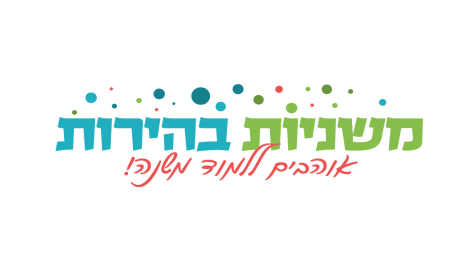 ____________________________________________________________________________________________________________________________________________________________________________________________________________________________________________________________